Тема: Обучение грамоте «Закрепление пройденного материала»Цель: Закреплять навык звуко-слогового анализа слов, графический образ буквРассмотри картинку и назови слова, начинающиеся на твердый звук -м- и мягкий звук -м’-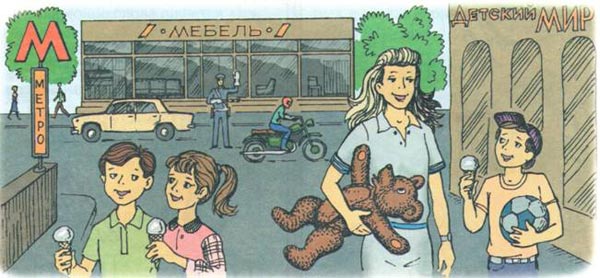 Проведи звуковой анализ слова мишка. Вспомни, какие бывают звуки? Какой звук в этом слове ударный?Отгадай, какое слово зашифровано. Рисунки подскажут, какие буквы нужно вписать в квадраты.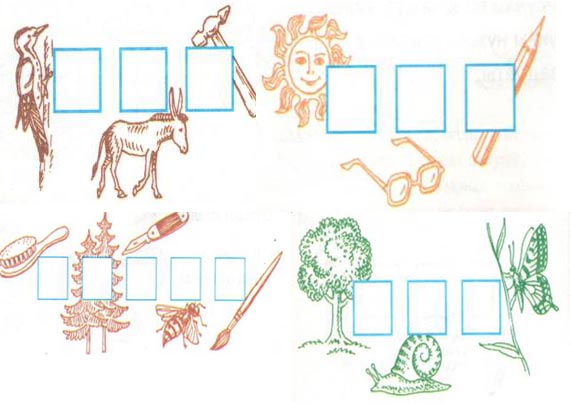 Произнеси слова, выделяя голосом звук У. Определи, в начале или в конце слова слышится этот звук.Утка, усы, отойду, зову, удочка, указка, узор, утренник, удар, крашу, прошу, пляшу, удав, удобный, кричу, урожай, улетел, уплыл, ускакать.Слитно прочитай сочетания буквму, ту, зу, ув, ав, ор, ка, ом, ум, уз, ва, да, от, ву, не, ма, ам, укРаздели буквы на две группы: те, которые написаны правильно и те, которые написаны неправильно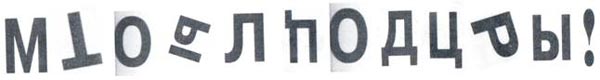 